Los misteriosos asesinatos del Barrio GóticoEn 1867 una cadena de misteriosos asesinatos en el Barrio Gótico de Arkham, mas de 50 víctimas en un mes, el barrio se convirtió en una zona roja, ya nadie pasaba por allí, e incluso las rameras y burdeles asentados en este malévolo barrio se trasladaron a otra ciudad, Dunwich creo, en parte esta noticia alegro al ayuntamiento y en parte no, la razón era lógica, el alcalde le comento al gobernador en una carta explicándole y pidiendo ayuda para este problema:Arkham, 20 de agosto de 1868Como alcalde de la honorable población de Arkham le comento Alexander Bullock, gobernador del estado de Massachusetts que la misteriosa cadena de asesinatos en este barrio resulta extraño y peligroso, ya que se encuentra a unos 10 pasos de la Universidad de Miskatonic y a 20 del ayuntamiento, algo que me preocupa, Algo tiene en este barrio para que incluso las ramerías se marchen del barrio, me alegro de la desaparición de la prostitución del barrio como alcalde, ya que no requiero los servicios de ese barrio, pero como ciudadano me preocupa que tanta gente muera y en tan poca escala de tiempo, porque allí mueren caballeros de muy buen porte y rameras de la peor educación,Sospecho que está detrás de estos asesinatos es un psicópata, así como alcalde y ciudadano de la ciudad de Arkham le pido que envié a un regimiento de la milicia nacional a apoyar a nuestros agentes que se encuentran en estado de stock por los asesinatos.Joseph Howard Phillips Berk LovecraftAlcalde numero 34º de Arkham, Condado de Essex, Massachusetts, EEUU.Pasaron meses y asesinatos en el barrio gótico y alrededores, cuándo un día al despacho del alcalde llego un telegrama del gobernador del estado de Massachusetts:Boston, 8 de enero de 1869Como Gobernador del estado de Massachusetts, le comento que la milicia nacional no está para patrullar barrios de mala muerte        Stop así que deje de mandarme cartas absurdas o le haré expulsar del cargo stopAlexander Bullock stop26 gobernador de Massachusetts stopEl telegrama enfureció al alcalde y escribió una carta igual para el ministro de defensa y al presidente y añadió que el gobernador le había ignorado y amenazado.También comento que agradecía que hubiera un nuevo gobernador en el estado.Cuando la situación empeoro hasta tal punto que en Arkham hubiera 20 asesinatos por semana, el alcalde dimitió y se retiro al oeste, por Santa fe, dejando el cargo al jefe de policía Winston Belk, nada más llegar recibió una carta del presidente Ulysses S. Grant:Washington D.C. 27 de febrero de 1870Como presidente de los EEUU de América, me preocupa como usted la situación de asesinatos en la población y ya he ordenado al gobernador del estado y ministro de defensa que envíen fuerzas militares a patrullar la zona.También le doy la enhorabuena por su nuevo cargo y espero que un hombre con su experiencia tome bien las riendas o también puede dejar el poder del pueblo a la milicia nacional.Sí necesita mi ayuda personal, solo me tienen que mandar un telegrama y me desplazare para apoyarle en esta situación nada normal.Firmado:Ulysses S. Grant 18º presidente de los Estados Unidos de América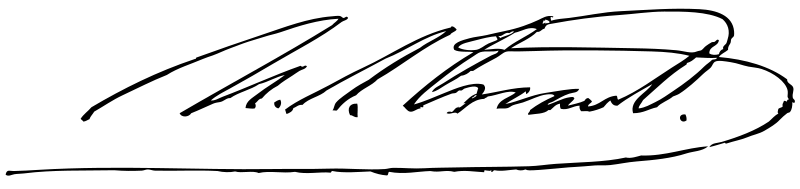 Entre esos milicianos estaba el hijo del anterior alcalde, Joseph Howard JR., entró en el pueblo en 10º regimiento de Santa Fe, iba vestido de con un uniforme de la milicia nacional, un rifle de la guerra de secesión, un sable de caballería de su padre, que participo en la guerra civil que asolo el país ya hace años, era un joven de 27 años larguirucho como su padre, de cara ovalada, boca media, unicejo, moreno, corto y una cicatriz en la mejilla izquierda que se la hizo en la batalla de Gettysburg, entró en la población y se encontró con un éxodo de ciudadanos, los más pobres iban a pie hacia Salem, los de clase media iban a Boston o a Salem, los de Salem era por razones familiares y los más ricos Iban a Washington D.C. o a Nueva York. En una entrada del diario del joven Joseph se relata de la entrada e instalación en la población:8 de abril de 1870La entrada en el pueblo era como en la guerra, los civiles se marchaban de la población, en éxodo, poco después de llegar a la población, me entere que al pueblo lo habían puesto en cuarentena, ya paso en el Barrio Gótico, cuándo estábamos cerca de la universidad, nos encontramos una verja, de una altura considerable, la última vez que estuve, cuando estaba estudiando historia de América, poco antes de la guerra de secesión no había una verja, sólo había unas murallas cubiertas de plantas trepaderas y en el frontal eran rosales.La instalación en la población era fácil, nos instalamos en el parque que circuncidaba al ayuntamiento, montamos un campamento y el alcalde excepcional (Winston Belk),se nos presento con un uniforme compuesto por: una gabardina azul oscura, un sombrero de plato y un sable de caballería enfundado, en la gabardina estaba como una condecoración el anagrama de la guardia local (policía),no haba cambiado, con su barba que recorría su cara, sus ojos de color marrón, su pelo corto y negro como la ceniza de la chimenea, su cara ovalada y su característica cicatriz en la mejilla derecha. Nos dio un discurso y se marcho.Tras el discurso, los milicianos durmieron en el campamento al lado del ayuntamiento, a la mañana siguiente el primer turno patrullo las calles, claramente este turno se encontró los cadáveres de los ya conocidos asesinatos del Barrio Gótico, los periódicos locales, estatales, nacionales e incluso los internacionales ya conocían la cadena de muertes, Arkham se había ganado una fama siniestra, el alcalde provisional estaba a punto de abandonar el cargo cuando llamo al joven Joseph Howard JR. Y le comunico esto:-Creo que esta cadena de asesinatos ya se nos ha ido de las manos, considero que el ejército debería ocupar el cargo y vigilar la población y a ver si se puede parar esta masacre.Entonces le dio una carta a Joseph Howard JR.-Toma comunica le al presidente que dimito.Tras esto Joseph Howard JR. Escribió en su diario:10 de abril de 1870El alcalde ha dimitido y me ha mandado a Washington D.C. A entregar el comunicado, me dio un caballo y salí a las 5:00 de la tarde (según la torre de reloj del ayuntamiento),a la altura de Boston, dejé el caballo en el establo del hotel donde dormí aquella noche, a la mañana siguiente cogí un tren dirección a la capital, tardé unos 4 días en viajar desde Boston a Washington D.C., cuando llegue me subí a un carro que me dejo en la portada de la mansión presidencial, entre y en el despacho oval me esperaba el presidente, con un traje negro y su reconocible cara, le entregue el salvoconducto y este me dijo:-Bien hecho, Joseph, tu padre estaría orgulloso de ti.Cuando menciono mi nombre me sobresalte, e incluso pensaba que este hombre estaba relacionado en los asesinatos, mientras pensaba Ulysses me pidió que me marchara, me dio un billete de tren para Arkham y me despidió.Al volver la población los asesinatos se convirtieron en desapariciones y la milicia pensaba en destruir el pueblo y ese fue el plan que se dividió en tres fases:Evacuación de la población restante.Desmontar el campamento de la milicia nacional.Bombardear la antigua ciudad (ahora pueblo) hasta los cimientos.El artillero jefe era un antiguo confederado que había participado en Gettysburg, en la famosa carga de artillería, a la madrugada los cañones empezaron a disparar, en 2 horas ya la parte occidental del pueblo estaba en ruinas y a las cuatro de la mañana solo estaba en pie la universidad y la línea ferroviaria, no quedaba nada pero cuando el humo se disipo se vio un edificio Gótico, era la catedral, no se sabía qué hacer, bombardearla o mirar, al final se decidió por la segunda opción, una avanzadilla marcho sobre la zona cuando más se acercaban mas se sorprendían, era un edificio de gran belleza, cuándo estaban a dos metros un cañón disparo un proyectil de metralla, mató a todos los milicianos, cuándo amaneció otro grupo fue a mirar y se encontraron los cuerpos, veteranos de la guerra de secesión traumatizados por la imagen, muertos desperdigados por todas partes tal fue la imagen que estos cogieron y dispararon, rompieron unas vidrieras, mientras que los milicianos marchaban, cuándo se encontraban en la puerta salieron unos diez negros con Springfield Modelo 1855 a recibirles a tiros, pero cuando estos vieron a los milicianos apuntándoles, tiraron las armas y les pidieron que no los esclavizaran, hay descubrieron que estos eran esclavos huidos, los milicianos les comentaron que la esclavitud se abolió hace años y que la guerra a cabo hace tiempo. Tras este percance los esclavos se entregaron y se enviaron a Boston donde serian juzgados por los crímenes.A la mañana siguiente las tropas marcharon a sus casas, considerando que el terror había pasado, pero Joseph y un reducto del ejército se quedaron.1 de mayo de 1870Voy a revisar la universidad, parece sospechoso y que encima no fuera destruida aun mas, me decido retomar mis cursos en la universidad de Miskatonic, historia nacional, lo deje en 2º curso cuando fui con mi padre a la guerra. Cuando atravesé la verja, vi el gran patio y entre en el rectorado, le dije mi nombre, curso donde lo deje y estudios, al reto me dieron la lleve de mi habitación y me indicaron la casa donde viviría.Cuando entre en el edificio neogótico, fui a mi habitación, la 216, había u armario en la pared derecha, una cama pegada a la pared izquierda, guardé en el armario mi uniforme, el rifle, el sable y todo con o que había llegado, me puse el traje de estudiante, estaba como yo la deje, con sus ranuras interiores donde había guardado dos pistolas de chispa y dos dagas de acero, por si me metía en problemas.2 de mayo de 1870Las clases eran como me esperaba, por la tarde me fui a la biblioteca, estaba como la ultima vez, cómo una iglesia gótica y su gran runa en el centro. Vi en las estanterías un libro extraño, cuándo lo puse en la mesa el bibliotecario me dijo que eso era el Necronomicón y que no lo tocara, ya que solo quedan 20 libros en todo el mundo, que cogiera otro, tras decirme esto se lo llevo, yo le seguí y me llevo al sótano, tras una puerta de hierro forjado, la atravesé tras el bibliotecario, fui por un túnel interminable, acababa en una especie de templo, cubierto de banderas rojas, un símbolo extraño, un altar, un foso y una especie de barra.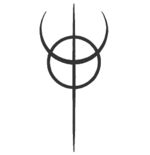 El símbolo extrañoTras esto, observe que trajeron a una chica, desnuda, postrada a la fuerza sobre el altar, donde un hombre con una túnica roja con el símbolo extraño y llevaba una especie de mitra del mismo color de la mitra con el escudo de la universidad., cuando la bestia iba a clavar la daga a la pobre chica, apareció el bibliotecario con el libro y le comento que un mortal toco el libro, tras esto la bestia cogió el libro y el bibliotecario se marcho, pero antes de marcharse me miro y grito:-¡Mortal!, ¡Mortal!, ¡Un impuro!Tras esto unos hombres vestidos con túnicas negras me llevaron al palo y me colgaron, me vi  desnudo, también vi a un grupo de personas vestidas con túnicas negras, con el símbolo extraño en el centro, botas de cuero del mismo color y una marcara extraña de piel, vi a la bestia mirarme y se puso a recitar versos del Necronomicón, en el mismo altar se encontraba todos los libros de Marx, pero cuando mire abajo, oh que terror, un pozo sin fondo, con una extraña luz subiendo, veía mi final, pero de repente se escucharon giros y vi luz por el pasillo que me llevo a este templo infernal, era el ejercito, ¡Habían venido a rescatarme, me había escapado de mi negro final!.Entraron todos y apuntaron hacia los asistentes, dos de ellos me desataron y se me dieron la ropa, me vestí rápidamente, cuándo estaba presentable, se me apareció el presidente Ulysses S. Grant con dos guardias a cada lado y declaro:-Yo ya sabía de estos crímenes, de que la universidad tenía que ver con esto, desde que los Valdemar donaron 500.000 $ a la universidad de Miskatonic he estado sospechando, ésa familia de origen tan oscuro,....Cuando estaba hablando unos de los desalmados ataco al presidente en el hombro, pero este ataque fue en vano, segundos después del ataque, el desalmado, y sus compañeros y la bestia con su túnica y sus tentáculos por pies, se tiraron al pozo, esté hecho conllevo al desconocimiento de las acciones, aunque las desapariciones eran claras, tras este hecho todos salimos a fuera, vi los restos de la Catedral y vi como una nueva población nacía, Arkham renacía, sé había dejado atrás los misteriosos asesinatos del barrio gótico, ya no había nada que temer, o no.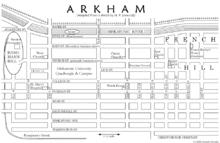 Mapa de la población años después de los sucesosFin